Rys.1  Rzeżucha 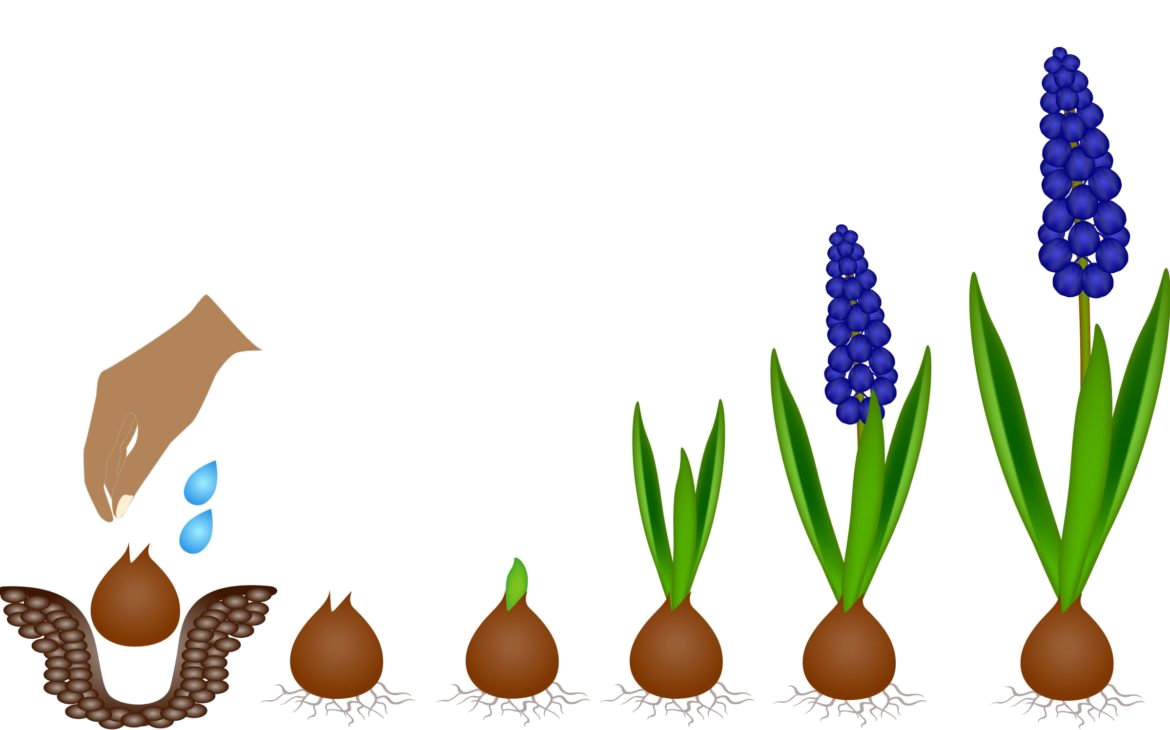 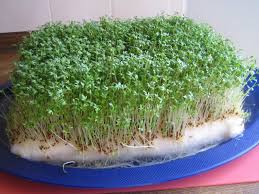 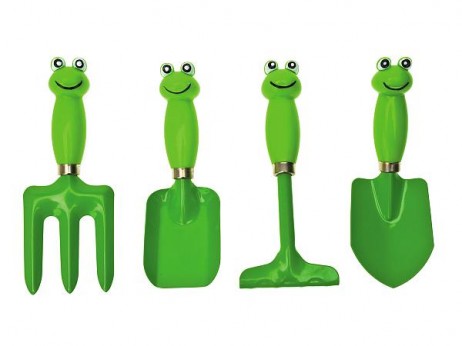 	Rys.2 Narzędzia ogrodnicze Rys.3 Sadzimy roślinkęRys.4 Co jest nam potrzebne w ogrodzie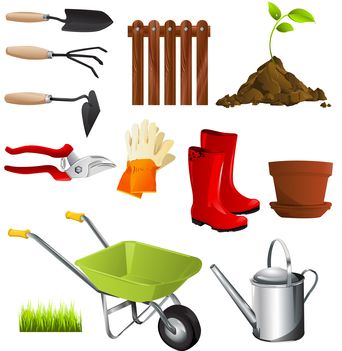 Rys.5 Oznaki wiosny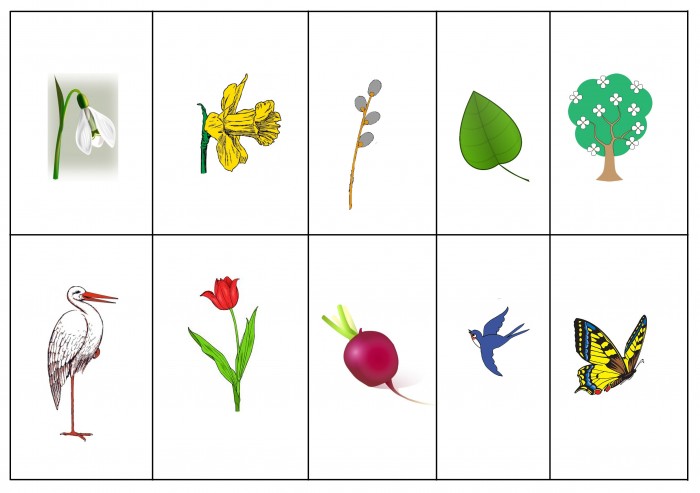 Rys. 6 Co robimy w ogrodzie? 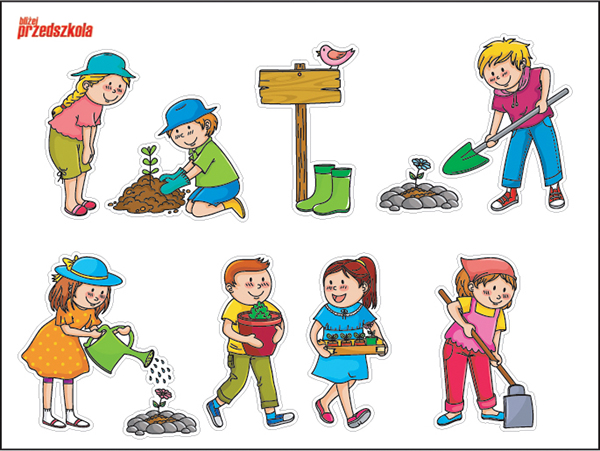 